SOLAR ENERGY SCHOLARSHIP APPLICATION FORM[TO BE COMPLETE IN BLOCK LETTERS]Dear Applicant,We are excited that you are applying for the solar energy scholarship. Before completing the application form, please read the information below carefully.Application form must be completed in full and send to info@tunza-jamii.org or dropped off at Pamoja for Transformation offices in Nairobi .Only completed applications will be considered.Admission into the scholarship is based on a competitive selection process.The applicant is expected to provide the following documents: - Complete application form.2 Colored Passports size photosCopy of National IDCopy of education certificates.SECTION A: GENERAL INFORMATION ON THE SCHOLARSHIPScholarship eligibility criteriaTo qualify for the scholarship all applicants must fulfill the following: -Must be between the age of 18-35 yearsMust possess the ability to read and write English or SwahiliCommit to attend all the training classes and industrial attachmentThe applicant must fulfill the entry requirements for the courseMust be a Kenyan citizen with a valid ID.Must have attained at least a certificate, diploma or degree in electrical related course. Must have a minimum work experience of 6 months in electrical industry.Recommendation letter from the employer/client would be an added advantage but NOT mandatory.NoteAll applicants will be given an equal opportunity and women are highly encouraged to apply.This is a partial scholarship that supports tuition fee for Up-SkillersFor The training period is for 3 months followed by 3 months’ industrial attachment.SECTION B: BIO DATAPlease note that any false information will lead to automatic disqualification.SECTION C: INSTITUITION The scholarship will be offered Pamoja for Transformation in collaboration with GIZ, NITA and WTS energy. The training will be conducted at NITA Vocational Training Centre in Nairobi. The training will only cover Solar PV installation.SECTION D: MOTIVATION STATEMENT[THIS SECTION MUST BE COMPLETED] Attach an extra page if necessary1. Please provide an explanation why you deserve this scholarship.2. What Technical training  areas do you expect to learn in Solar Energy sector and why? 3. What are your future plans/ goals after the training.4. Do you have existing opportunities for placement after the training? Yes No If yes provide detailsIndustrial attachment______________________________________________________________________________________________________________________________________________________________________________________________________________________________________________________________________________________________________________________________________________________________________________________________________________________________________________________________________________________________________________________________________________________Employment______________________________________________________________________________________________________________________________________________________________________________________________________________________________________________________________________________________________________________________________________________________________________________________________________________________________________________________________________________________________________________________________________________________SECTION E: APPLICANT DECLARATIONI certify that the information provided in this application is true and correct to the best of my knowledge. By signing this form, I hereby commit to adhere to all the requirements of the programme, respect the values of Pamoja for Transformation, the selected institution and the principle of the partners.Signed by the applicantName_____________________________________________________________________________Signature____________________________________Date__________________________________How did you find about us?TV                         RadioSocial MediaPamoja for Transformation partners/referrals Others(Specify)_______________________________________________________________FOR OFFICIAL USE ONLY CommentsApproved                                                                                    Disqualified 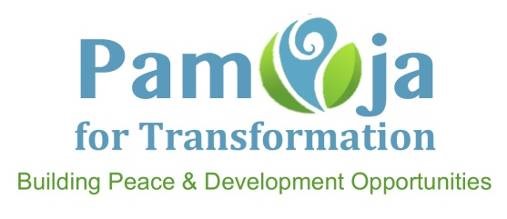 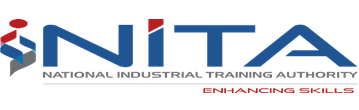 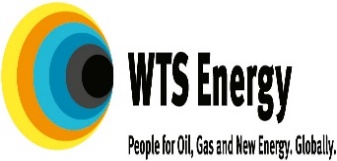 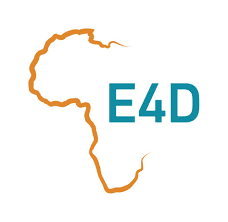 ATTACH PASSPORT PHOTO SIZEFull name of applicant:ATTACH PASSPORT PHOTO SIZEGender:MALE              FEMALEATTACH PASSPORT PHOTO SIZEDate of Birth:ATTACH PASSPORT PHOTO SIZEID NumberATTACH PASSPORT PHOTO SIZECounty of residence:ATTACH PASSPORT PHOTO SIZEMobile Number:ATTACH PASSPORT PHOTO SIZEAlternative Contact Number:ATTACH PASSPORT PHOTO SIZEEmail Address:Do you have any form of disability?  YESNOIf yes provide Details Name of the Vocational centerDuration of TrainingName of the verifying officerDesignationSignature DateName of the approving officerDesignationSignatureDate